SCOIL BHRÍDE, CLARA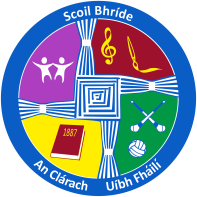 APPLICATION FORM TO ENROLLChild’s Name:		_____________________________________Address:		_____________________________________			_____________________________________D.O.B.			__________________Mother’s Name:	______________________________________Father’s Name:		______________________________________Contact No:		__________________Mobile:			__________________(Mother)			__________________(Father)Date Received:		___________________			Office use only